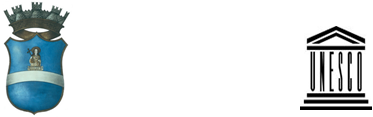 Comune di Atraniborgo della costiera amalfitanaALLEGATO “B”INDAGINE DI MERCATO PER L’INDIVIDUAZIONE DI OPERATORI ECONOMICI DA INVITARE A SUCCESSIVA PROCEDURA NEGOZIATA PER L’AFFIDAMENTO IN CONCESSIONE DELLA GESTIONE DEL TRATTO DI SPIAGGIA LIBERA ATTREZZATA DI PONENTE POSTA AL  LATO DELLA FOCE DELL’ALVEO DEL TORRENTE DRAGONE, AI SENSI DELL’ART. 45-BIS DEL CODICE DELLA NAVIGAZIONE, PER LA STAGIONE BALNEARE 2021 (procedura negoziata ai sensi dell’art. 36, comma 2, lettera b del D.Lgs. 50/2016 e ss.mm.ii.)Il Sottoscritto ___________________________________ nato a ________________________ (___) il ____________ residente in _________________________ (___) in qualità di legale rappresentante di _____________________ con sede in __________________ (___) via ___________________ n. __ Cap.________ tel. ______________ fax. ___________ codice fiscale /P.I: ______________________ Mail:______________________________________ Pec: ____________________________________ in qualità di: □ impresa individuale; □ società cooperativa; □ consorzio fra società cooperative di produzione e lavoro; □ consorzio stabile; □ partecipante ad un raggruppamento temporaneo di concorrenti (barrare le opzioni che interessano)□ già costituito □ da costituire□ in qualità di mandataria □ in qualità di mandante □ partecipante ad un consorzio ordinario di concorrenti (barrare le opzioni che interessano)□ già costituito □ da costituire□ in qualità di impresa capogruppo □ in qualità di consorziata □ partecipante ad un gruppo europeo di interesse economico (GEIE). □ __________________________________________ (altro indicare forma giuridica); CHIEDEdi essere invitato alla procedura negoziata in oggetto, ai sensi dell’art. 36, comma 2, lettera b del D.Lgs. 50/2016 e ss.mm.ii., per l’affidamento, ai sensi dell’art. 45-bis del C.d.N., della Gestione di una porzione del tratto di spiaggia libera attrezzata di Ponente posta al  lato della foce dell’alveo del Torrente Dragone, nelle forme e nei modi dettagliati nell’avviso, per la stagione balneare 2021, come di seguito riportatoA tal fine, presa visione dell’Avviso, dichiara:di accettare, senza riserva alcuna, tutte le condizioni espresse nell’avviso pubblico, nonché nelle norme relative al piano di utilizzo delle aree demaniali vigente ed alle ordinanze pertinenti emesse dalla competente capitaneria di porto;consapevole delle sanzioni penali previste dall'articolo 76 del DPR 445/2000, per le ipotesi di falsità in atti e dichiarazioni mendaci ivi indicate, di possedere tutti i requisiti amministrativi, tecnici ed economici finanziari previsti dall’avviso in oggetto. Di essere iscritto alla seguente C.C.I.A.A. o albo straniero equivalente per la categoria di servizi offerti____________________________________;Di essere in possesso dei seguenti requisiti generali e in particolare (barrare tutte quelle interessate):Insussistenza delle cause di esclusione di cui all'art. 80 del D.Lgs. 50/2016 e ss.mm.ii.;Insussistenza delle cause di esclusione di cui all’art. 67 del D. Lgs. n. 159/2011  e ss.mm.ii.;Insussistenza delle cause di esclusione di cui all’art. 41 del D.Lgs. n. 198/2006 e ss.mm.ii.;Insussistenza delle cause di esclusione di cui all’art. 1-bis, comma 14, Legge n. 383/2001.Insussistenza delle cause di esclusione di cui all’art. 44 del D.Lgs. n. 286/1998 e ss.mm.ii;Insussistenza delle cause di esclusione di cui all’art. 36 della L. n. 300/1970 e ss.mm.ii.;Di essere regolarmente agli enti previdenziali ed in regola con il versamento della contribuzione previdenziale;Di essere in regola con le norme che disciplinano il lavoro dei disabili (L. n. 68/1999);Di essere in regola con le disposizioni in materia di prevenzione infortuni sul luogo di lavoro;Di essere in possesso di attrezzatura tecnica adeguata al servizio da svolgere o di poterne dimostrare la disponibilità immediata in sede di partecipazione mediante lettera di invito;Di non avere posizioni debitorie irrisolte a qualsiasi titolo nei confronti del comune di Atrani;di manlevare e sollevare l’Amministrazione da qualsiasi responsabilità per eventuali danni/conseguenze/perdite di natura economica e di altro genere derivanti da provvedimenti ed azioni secondo quanto riportato ai punti 12 e 14 dell’Avviso;Autorizzo il trattamento dei miei dati personali ai sensi del Decreto Legislativo 30 giugno 2003, n. 196 “Codice in materia di protezione dei dati personali”, per le finalità di cui all’Avviso Pubblico.Data________________________. Firma del/la dichiarante (per esteso e leggibile) ________________________________ Si allegano alla presente copia di un documento di riconoscimento in corso di validità e dichiarazioni di cui agli allegati C e D. NB: La dichiarazione deve essere compilata e firmata da tutti i soggetti coinvolti nel possesso dei requisiti richiesti nell’avviso di manifestazione di interesse. Porzione di Spiaggia di “Ponente”, S1(lato destro foce Torrente Dragone)Tratto di Spiaggia libera attrezzata: 1081,87  (diconsi milleottantuno/87) mq